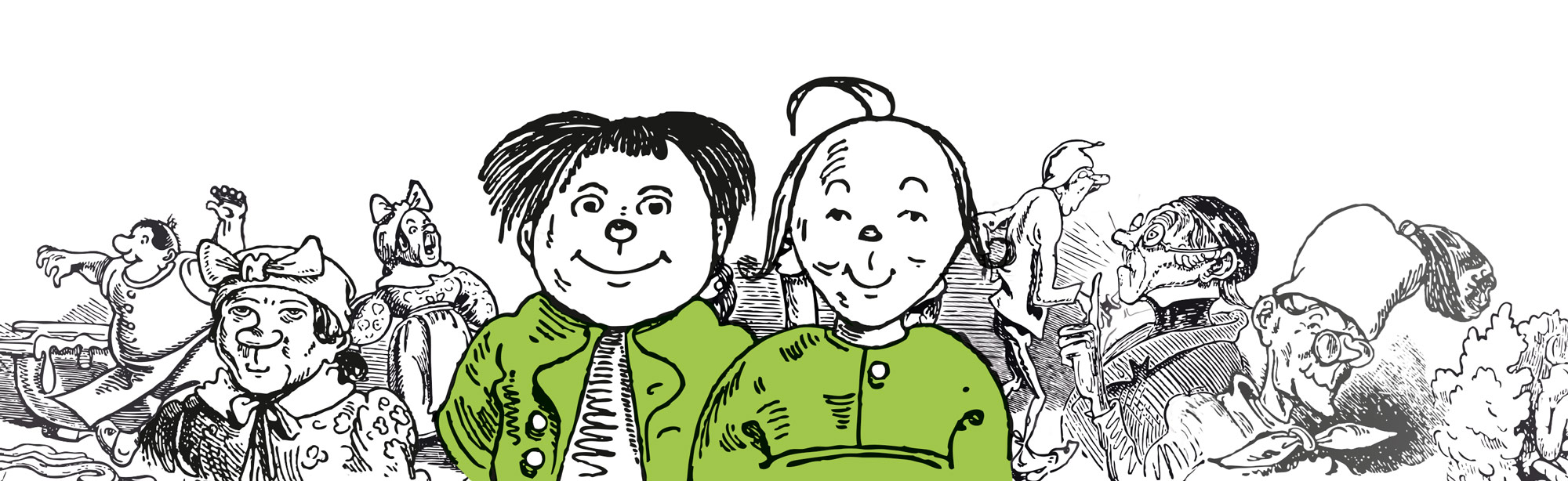 Die sieben Streiche / Super – Mêlée– Serie 2020 / Busch-Bouler der TuSG WiedensahlTermine: 			Sonntag: 12. Januar, 26. Januar, 2. Februar, 9. Februar, 23. Februar, 1. März, 8. MärzSpielbeginn:  		10.00 Uhr - Einschreibschluss: 09.50 UhrSpielmodus: 		3 Runden Super – MêléeStartgeld: 			Pro Person EURO 3,00Ausschüttung:		Zu 100 % an die Besten + Überraschungspreis für den TagessiegerSpielort: 			Boule-Park der Busch-BoulerMitmachen darf jeder, der Spaß am Boule Spielen hat - Wir sehen uns im Boule-Parkwww.busch-bouler-wiedensahl.de